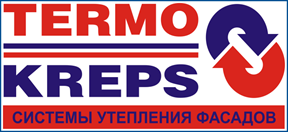 TERMOKREPS KMP Клеевой состав для приклеивания минераловатных и пенополистирольных плит ОписаниеTERMOKREPS KMP – клеевой состав на основе портландцемента и фракционированного кварцевого песка (0,63 мм), модифицированный комплексом добавок. Область примененияTERMOKREPS KMP применяется при устройстве фасадной теплоизоляционной системы с наружными декоративно-защитными слоями «TERMOKREPS MW» и «TERMOKREPS PPS» для крепления минераловатных и пенополистирольных теплоизоляционных плит на минеральные основания.Подготовка основания для крепления теплоизоляционных плитОснование должно быть ровным, не должно подвергаться усадке или деформации и обладать достаточной несущей способностью. Основание необходимо очистить от пыли, грязи, жиров и других веществ, снижающих адгезию. Удалить непрочные участки поверхности и отслоения. Неровности основания более 10 мм предварительно выровнять штукатурным составом, рекомендованным для данного типа основания. Впитывающие основания рекомендуется обработать грунтовочным составом КРЕПС ПРАЙМЕР.Приготовление растворной смесиОтмерить 4,75-5,25 л чистой воды (температурой 15-200С), засыпать в воду 25 кг (мешок) смеси и перемешать механическим способом до получения однородной консистенции. Перемешивание выполняется миксером или дрелью с насадкой при скорости вращения 400-800 об/мин. Повторно перемешать через 5 минут. После повторного перемешивания смесь готова к применению. Выполнение работ Работы следует выполнять при температуре воздуха и основания от +5 до +300С и относительной влажности воздуха не выше 80%.Запрещается выполнять работы при прямом воздействии солнечных лучей, при сильном ветре, а также во время дождя и по мокрым поверхностям. На период монтажа необходимо принять меры для предотвращения попадания осадков на поверхность и внутрь системы, для чего строительные леса следует закрыть ветрозащитной сеткой и/или пленкой. Крепление теплоизоляционных плитРастворную смесь нанести на плиту утеплителя точечно-рамочным методом:-  полосой 50-80 мм и толщиной 10-30 мм по всему периметру с отступлением от края 20-30 мм;-  на две-три точки (размером с ладонь) по середине плиты. Полоса смеси по контуру плиты должна иметь разрывы, чтобы исключить образование воздушных пробок. При использовании в качестве утеплителя минераловатных плит, предварительно, поверхность утеплителя необходимо загрунтовать (нанести растворную смесь «на сдир») в местах последующего нанесения клеевой смеси. Общая площадь нанесения клеевой смеси должна составлять не менее 40% от площади утеплителя. Плиту с нанесенной клеевой смесью сразу приклеить на основание, уплотняя по уровню.  Правильность установки каждой теплоизоляционной плиты контролируют двухметровым уровнем.Установку и приклеивание теплоизоляционных плит следует выполнять с перевязкой швов и устройством зубчатого защемления на внутренних и внешних углах здания. Теплоизоляционные плиты устанавливают вплотную друг к другу. В случае, если между ними образуются зазоры более 2мм, их необходимо заполнить материалом используемого утеплителя. Линии швов не должны совпадать с вертикальными и горизонтальными линиями проемов. Наружные углы следует укрепить металлическим или пластиковым перфорированным уголком, который монтируется на ту же смесь. Дюбелирование утеплителя осуществляется не ранее, чем через 24 часа после монтажа минераловатных плит. ВНИМАНИЕ! Гарантии качества на фасадные теплоизоляционные системы сохраняются только при проведении работ в соответствии с Альбомом Технических решений «TERMOKREPS».Очистка инструментаИнструмент очищается водой сразу после окончания работ. Воду, использованную для очистки инструмента, запрещается использовать для приготовления новой смеси.Техника безопасностиЛица, занятые в производстве работ со смесями, должны быть обеспечены специальной одеждой и средствами индивидуальной защиты в соответствии с отраслевыми нормами.Упаковка и хранениеПоставляется в мешках 25 кг.Хранить в упакованном виде на поддонах, избегая увлажнения и обеспечивая сохранность упаковки.Гарантийный срок хранения – 12 месяцев с даты изготовленияТехнические характеристикиКлеевой состав на цементном вяжущем для приклеивания минераловатных и  пенополистирольных плит в СФТК TERMOKREPS KMP, ТУ 5745-002-38036130-2013Наименование показателяНормируемые значенияНаибольшая крупность зерен заполнителя0,63 ммРасход материала для крепления минераловатных и пенополистирольных плит 3-5 кг/м2Количество воды затворения:- на 1 кг смеси-  на 25 кг смеси0,19-0,21 л4,75-5,25 лПодвижностьПк3Время использования растворной смеси3 часаПрочность сцепления с бетонным основанием в возрасте 28 суток, не менее0,75 МПа (         3)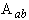 Прочность на сжатие в возрасте 28 суток, не менее7,5 МПа (В5)Прочность на растяжение при изгибе в возрасте 28 суток, не менее4,0 МПа(       3,2)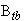 Деформация усадки, не более1,5 мм/мВодонепроницаемость, не более15 %Паропроницаемость, не менее 0,035 мг/м*ч*ПаМорозостойкостьF 75Температура примененияот +50С до +300СГруппа горючести НГ (ГОСТ 30244-94)